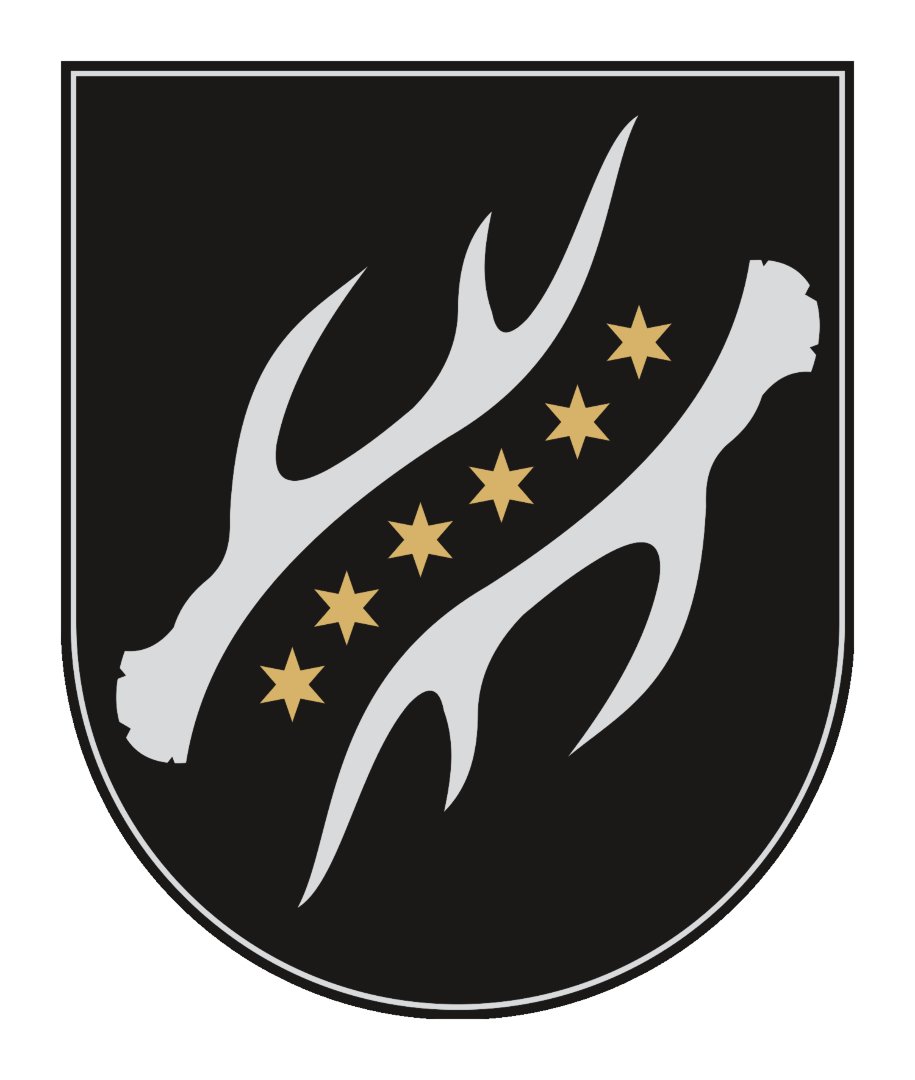  KAZLŲ RŪDOS SAVIVALDYBĖS TARYBASPRENDIMASDĖL PREKYBOS IR PASLAUGŲ TEIKIMO VIEŠŲJŲ VIETŲ KAZLŲ RŪDOS SAVIVALDYBĖJE NUSTATYMO2022 m. gegužės 30 d. Nr. TS-118Kazlų RūdaVadovaudamasi Lietuvos Respublikos vietos savivaldos įstatymo 6 straipsnio 37 ir 38 punktais, Lietuvos Respublikos rinkliavų įstatymo 11 straipsnio 1 dalies 2 punktu Kazlų Rūdos savivaldybės taryba n u s p r e n d ž i a:1. Nustatyti prekybos ir paslaugų teikimo Kazlų Rūdos savivaldybėje viešąsias vietas:1.1. Kazlų Rūdos mieste:1.1.1. M. Valančiaus gatvėje prie Senųjų kapinių esančioje aikštelėje – prekiauti duona ir jos gaminiais, mėsos ir žuvies produktais, daržovėmis, vaisiais, gėlėmis ir žvakėmis, ūkininkų pagaminta produkcija bei prekyba iš specialiai prekybai pritaikytų automobilių ar priekabų;1.1.2. Miesto parke esančioje „STHIL Virvių parko“ poilsio zonoje – prekiauti ledais, konditerijos gaminiais ir gaiviaisiais gėrimais, teikti poilsiui ar sportui skirtų reikmenų nuomą;1.1.3. M. Valančiaus g. prie parduotuvės „Aibė“ esančioje aikštelėje – prekyba iš specialiai prekybai pritaikytų automobilių ar priekabų;1.1.4. Gamtinio karkaso teritorijoje (M. Valančiaus g. 11) – prekyba viešojo konkurso būdu nustatytiems asmenims; 1.2. Kazlų Rūdos seniūnijos kaimiškoje dalyje:1.2.1. Guobų kaime prie regioninio kelio Nr. 230 esančioje aikštelėje – prekiauti grybais ir uogomis,1.2.2. Bagotosios kaime Beržų gatvėje prie autobusų stotelės esančioje aikštelėje;1.2.3. Bebruliškės kaime Pušyno gatvėje prie daugiabučių namų esančioje aikštelėje;1.2.4. Jūrės miestelyje Stoties gatvėje prieš parduotuvę esančioje aikštelėje;1.2.5. Višakio Rūdos kaime Tujų gatvėje prie parduotuvės esančioje aikštelėje;1.2.6. Kazlų I kaime Šilo g. prie Kazlų tvenkinio esančioje teritorijoje – prekyba viešojo konkurso būdu nustatytiems asmenims;1.3. Antanavo seniūnijoje – Antanavo kaime prie Marijampolės ir Bagotosios gatvių sankirtos esančioje aikštelėje;1.4. Jankų seniūnijoje:1.4.1. Jankų kaime Beržų gatvėje prie autobusų stotelės esančioje aikštelėje;1.4.2. Būdos kaime Liepų gatvėje prie Kultūros namų esančioje aikštelėje;1.5. Plutiškių seniūnijoje:1.5.1. Plutiškių kaime prie P. Sapiegos ir Liepų gatvių sankirtos esančioje aikštelėje;1.5.2. Plutiškių kaime Liepų gatvėje esančioje aikštelėje (prie pieno supirkimo punkto);1.5.3. Plutiškių kaime Dainavos, P. Sapiegos ir Mokyklos gatvių sankirtoje esančioje aikštelėje (prie autobusų stotelės),1.5.4. Subačiškių kaime Alyvų gatvėje prie daugiabučių namų esančioje aikštelėje.2. Nustatyti, kad trūkstant prekybos ar paslaugų teikimo vietų, vienos vietos plotas ribojamas iki 15 kv. m.Šis sprendimas per vieną mėnesį nuo jo paskelbimo arba įteikimo dienos gali būti skundžiamas Lietuvos Respublikos ikiteisminio administracinių ginčų nagrinėjimo tvarkos įstatymo nustatyta tvarka Lietuvos administracinių ginčų komisijos Kauno apygardos skyriui (Laisvės al. 36, 44240 Kaunas) arba Regionų apygardos administracinio teismo Kauno rūmams (A. Mickevičiaus g. 8A, 44312 Kaunas) Lietuvos Respublikos administracinių bylų teisenos įstatymo nustatyta tvarka.Savivaldybės meras    				                                                                                 Mantas Varaška